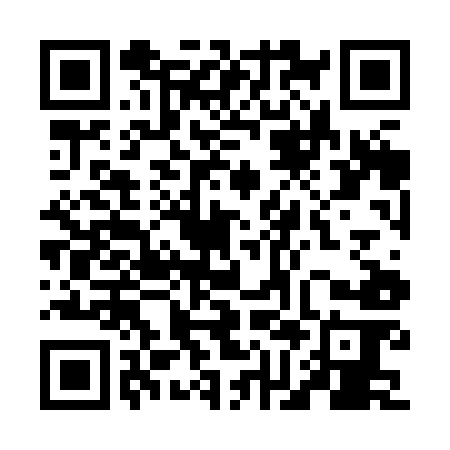 Prayer times for Santa Teresita, ArgentinaWed 1 May 2024 - Fri 31 May 2024High Latitude Method: NonePrayer Calculation Method: Muslim World LeagueAsar Calculation Method: ShafiPrayer times provided by https://www.salahtimes.comDateDayFajrSunriseDhuhrAsrMaghribIsha1Wed5:597:2612:443:396:017:242Thu5:597:2712:443:386:007:233Fri6:007:2812:443:375:597:224Sat6:017:2912:443:365:587:215Sun6:017:3012:433:355:577:206Mon6:027:3012:433:345:567:197Tue6:037:3112:433:345:557:188Wed6:047:3212:433:335:547:189Thu6:047:3312:433:325:537:1710Fri6:057:3412:433:315:527:1611Sat6:067:3512:433:315:517:1512Sun6:067:3512:433:305:507:1513Mon6:077:3612:433:295:507:1414Tue6:087:3712:433:295:497:1315Wed6:087:3812:433:285:487:1316Thu6:097:3912:433:275:477:1217Fri6:107:3912:433:275:477:1118Sat6:107:4012:433:265:467:1119Sun6:117:4112:433:265:457:1020Mon6:127:4212:433:255:457:1021Tue6:127:4312:433:255:447:0922Wed6:137:4312:443:245:437:0923Thu6:137:4412:443:245:437:0824Fri6:147:4512:443:235:427:0825Sat6:157:4612:443:235:427:0826Sun6:157:4612:443:235:417:0727Mon6:167:4712:443:225:417:0728Tue6:167:4812:443:225:407:0729Wed6:177:4812:443:225:407:0630Thu6:187:4912:443:215:407:0631Fri6:187:5012:453:215:397:06